Gadsden County school boardEducation Transformation OfficeRequest for Services Form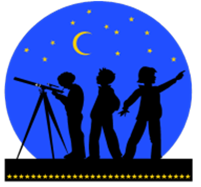 “Building a Brighter Future”In an effort to provide support for your school please complete this form for your request for services. Name of School: ______________________________________________________________________Name of Person Requesting: ____________________________________________________________Title of Person Requesting: ______________________________________________________________Name of Specialist you are Requesting: ___________________________________________________Date Requesting Service: _______________________________________________________________Professional Development (please specify): _________________________________________________________________________________________________________________________________________________________________________________________________________________________________________________________________________Coaching: ____________Modeling: ____________Co-Teaching:_________Focused Classroom Walkthrough (please specify): _____________________________________________________________________________________________________________________________________________________________________________________*Requests are subject to approval